Safety Guide to WHS seriesIndustry Hazards and SolutionsWork at height fall preventionCourse Objective:Our 8 hour, one day training course is designed for people who have to access areas where a fall could result in injury.  If there is no solid barrier, or access by ladder is required, this course will provide knowledge about harnesses, restraint and rope positioning systems to enable safe work on farm or in a workplace. It’s an introductory training course, with preference for hands on time spent understanding how to correctly proceed with minimal risk. 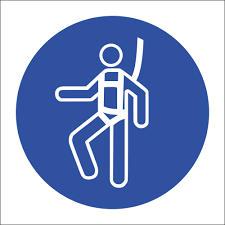 This course can be customised for operators in different environments, specific access and agrifood production activities. Course Outcome:On successful completion students will be issued with a Statement of training card and log book for assessment preparation in accordance with RIIWHS204D Work safely at heights.Course Content:Identify work requirementsIdentify work procedures and instructions.Access and install equipmentPerform work at heights.Clean up work areaAssessment:Theory Assessment Practical Assessments (progressive activities)Training and Assessment:1 day program (depending on experience)Declaration of previous experience should be presented. Times:0800 to 1600Course Prerequisites:Students must be able to communicate.Ability to use and understand basic EnglishRTO 0581 Carlisle Learning and Development Pty Ltd.Fee Includes:Learning MaterialsAssessmentCard issueCost:Refer to course schedule Course Location:At our training facilities, located at Mount Barker  On-site training is available.Personal Protective Equipment:Students are required to wear work boots with a nonslip sole, long sleeve shirt, trousers, Hi-vis vests to be worn during practical exercises. (supplied)Students must present Photo Identification ie Australian Drivers Licence, Passport or Proof of Age card in addition to a USI (Unique Student Identifier)V20180913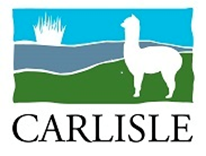 20 Oborn Road Mount Barker SA 5251Telephone: 08 8391 5912AH: 0422 827 602 or 0428151366Email: education@carlislelodge.com.auwww:carlislelodge.com.auwww.carlislelearning.com.au RIIWHS204D Work safely at heightsElements and Performance Criteria1. Identify work requirements1.1	Access, interpret and apply height safety procedures and ensure the work activity is compliant1.2	Inspect site to determine layout and physical condition, condition of structures, prevailing weather conditions, equipment requirements and potential hazards1.3	Adhere to WHS requirements1.4	Identify, select and check safety equipment for serviceability1.5	Identify, manage and report potential risks and hazards2. Identify work procedures and instructions2.1	Consult with authorised personnel to select materials, tools and equipment and check for serviceability2.2	Select, wear  and care for personal protective equipment2.3	Inspect/install fall protection and perimeter protection equipment 2.4	Identify approved methods of moving tools and equipment to work area and minimise potential hazards associated with tools at heights2.5	Ensure safety system has been installed correctly 2.6	Select and install appropriate signs and barricades3. Access and install equipment3.1	Consult with authorised personnel to ensure anchor fall protection and associated equipment is correctly fitted and adjusted3.2	Ensure all required equipment is installed3.3	Use recommended methods to access work area for people, tools and equipment3.4	Locate tools and materials to eliminate or minimise the risk of items being knocked down4. Perform work at heights4.1	Check access from ground to work area and ensure it is safe 4.2	Keep fall equipment in place and adjusted appropriately for movement during work4.3	Undertake manual handling of materials and equipment4.4	Locate materials and equipment ensuring that they are safely secured and distributed4.5	Check safety system periodically for compliance4.6	Monitor risk control measures to ensure that they are effective and appropriate4.7	Reassess risk control measures, as required, in accordance with changed work practices and/or site conditions and undertake alterations5. Clean up work area5.1	Consult with authorised personnel to ensure safety system is dismantled and removed5.2	Clear work area and dispose of or recycle materials5.3	Clean, check, maintain and store tools and equipment